Phần đáp án câu trắc nghiệm: SỞ GIÁO DỤC VÀ ĐÀO TẠOHƯNG YÊNKỲ THI THỬ TỐT NGHIỆP THPT NĂM 2024Đáp án: TOÁN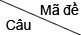 1011021031041051061071081091101111121131141151161171181191201211221231241BABCBABBDBCBABBCBDDABBDC2DBDDCDBDADABBBBDDCABABAC3BDBDBDCDCACBDCCADDABCADC4BCADCBBCBBCDCCDCDABDCDBD5DBCCDBABCAACDABDBBABBABA6CDDCAABACCACCDCCDDCDBBBA7CDAABCAAACDACBDCDAABCCAC8DCABDAAACBAAABDDCBDBABDD9DCAABDCCAAAACBACDCDBCBCA10CADDDDCAABCCDBABBDABCACC11CBBACDCBADBAACBABBCADDAB12DCDCDADABBADDBABCDABABDD13DCCDBCDACBCCDCCBCBCDDDCA14DBBCDADBBDBCBDDDBDADAADA15CDCCDBADAAAAABCDDCBCBDCC16CABAADACDABCBCAACBABBBBD17AAACACABBDCDAACAADCDDBBB18CDCCCACCCDBACAAACDACBACA19DADBBCCBDAAAACDBBDDAACAD20DBCDBDDADADCBDCADABBBCBC21DCACCBABBDDABBCBDBCABBAC22CBCBACCCBCABDADDDCDCABDD23DBCDBCABCBABCCDCBCADBBAB24DCDAADCBADAADCCDCDADCBCC25CABAADDDCABCABBAADADCABD26BACBDACAACBBABCCDDCACBAA27CCBACBBBCCBADBDBABCACDCD28DDCACCBABACCDBDBBDBACAAD29BCCDDCADABACCBCAAACCABBD30BAABCCBBACBCBDDBBADDCDDB31ACABBBBADCBCDDBABDCDCACC32BDACADDBABBCABCDCCDBACAB33DABADBAADAABADAAADBBADCC34DCBCBBBCBABBBCADABCDDBDC35BCDAACBABCCDACCCABDABCBD36CABBAAADABBBDCBBDDDCDDAB37CCBCACDDCDDABBDBBDBACDAB38BCACCDABDCDCBAADACDABCCA39BAACABDBBBCABABABBDCCBCA40BADACABCDDCACDDDABADBDDC41CBADCDCDDABBCCCDCDDCBCDC42ADDBBABBCCCCDDBADADCBBBC43CBBBCACCDDDDCDCCACDAAAAB44CBDDDDDBBCBDACAABDBDADAD45ABCBBBACCBDBCACCACDDCDAA46BDBAADDBCACCCADBCADBBBAC47ACCCACBBAACBCDBAAAADACCA48CDDCCABDDBDCBCDCDBCAAAAD49ADACCADDCADACDBBBCCBCBBA50BDACBCADBAABBBDDBDBADDAB